   Smer: Kozmetički tehničar   I I I  godina 	   Udžbenik: Fizikalna medicina za 2. i 3. razred za kozmetičkog tehničaraAutori: dr Snežana Conić, dr Predrag Delibašić   PITANJA: Ispitna pitanja:Jednosmerne struje-vrste,klasifikaci ja i izvori.Dejstvo pozitivnog i negativnog pola jednosmerne struje.Fenomen elektrolize.Elektroforeza lekova i kozmetičkih preparata.Biološko dejstvo jednosmernih struja isprekidanog toka.Primena eksponencijalnih i dijadinamičnih struja.Naizmenične struje.osobine i podela.Niskofrekventne struje.Srednjofrekventne struje.Visokofrekventne struje (osobine i podela).Dugotalasna visokofrekventna struja-aparati i oprema,biološko dejstvo.Kratkotalasna i mikrotalasna visokofrekventna struja-aparati i oprema,biološko dejstvo.Ultrazvuk-aparati i oprema,biološko dejstvo.Direktna i indirektna ultrazvučna masaža.Infrazvuk.Delovanje vode (mehaničko,toplotno,fizičko-hemijsko,biološko).Opšte i lokalne kupke.Tuševi.polivanje.Trljanje.vlažna pakovanja i oblozi. Vežbe:Uređaji za podvodnu tuš-masažu.Kineziterapijska sala.Terapijski bazen i hidroterapijske procedure.Aplikacija parafina.Nanošenje peloida.Rukovanje izvorima uv zraka,određivanje biodoze i tehnika aplikacije.Aplikacija ir zraka. Woodva lampa.Aparti za elektroterapiju.Tehnika aplikacije ultrazvuka.Hidroprocedure.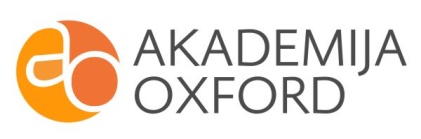 